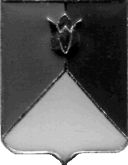 РОССИЙСКАЯ ФЕДЕРАЦИЯАДМИНИСТРАЦИЯ КУНАШАКСКОГО МУНИЦИПАЛЬНОГО  РАЙОНАЧЕЛЯБИНСКОЙ   ОБЛАСТИПОСТАНОВЛЕНИЕот  26.03.2018  г.  № 532В соответствии с распоряжением Губернатора Челябинской области от 12.10.2010 № 617-р «О создании рабочей группы», решением Собрания депутатов Кунашакского муниципального района от 27.12.2017 №189 "О районном бюджете на 2018 год и на плановый период 2019 и 2020 годов", в целях проведения согласованной политики по обеспечению полноты и своевременности поступления налогов, сборов в бюджет Кунашакского муниципального района и страховых взносов в государственные внебюджетные фонды ПОСТАНОВЛЯЮ:1. Внести в Постановление администрации Кунашакского муниципального  района от 25.05.2017  года № 1185  « О создании комиссии по укреплению налоговой и бюджетной дисциплины» следующие изменения:Пункт 1 изложить в новой редакции:«1. Создать комиссию по укреплению налоговой и бюджетной дисциплины и утвердить ее состав:Басыров  М.К. – заместитель Главы муниципального района по финансовым вопросам, руководитель Финансового управления администрации Кунашакского муниципального района, председатель комиссии;Свистун О.В.  – заместитель начальника межрайонной ИФНС России № 22 по Челябинской области (по согласованию);Гаттаров Т.Г.  – начальник Управления Пенсионного фонда в Кунашакском районе (по согласованию);Фахрутдинов В.В. – начальник отдела, старший судебный пристав Кунашакского РОСП (по согласованию);Салихова М.Н. – заместитель Главы муниципального района по земле и имуществу - руководитель Управления имущественных и земельных отношений администрации Кунашакского муниципального района;Хасанова Л.К. – главный специалист уполномоченный по Кунашакскому району филиала № 9 ГУ – ЧРО ФСС РФ (по согласованию);Ахметова А.А. – заместитель руководителя Финансового управления администрации Кунашакского муниципального района;Абдрахманова Д.Р. – начальник  отдела доходов и межбюджетных отношений Финансового управления администрации Кунашакского муниципального района;Гилязова Д.М. -  заместитель начальника  отдела доходов и межбюджетных отношений Финансового управления администрации Кунашакского муниципального района».	2. Отделу аналитики и информационных технологий администрации Кунашакского муниципального района (Ватутин В.Р.) разместить настоящее постановление на официальном сайте администрации Кунашакского муниципального района.3. Организацию исполнения настоящего постановления возложить на заместителя Главы муниципального района по финансовым вопросам, руководителя Финансового управления Басырова М.К.Глава района                                                                                        С.Н. Аминов                                                                      О внесении изменений в постановлениеадминистрации                 Кунашакскогомуниципального      района         № 1185 от       25.05.2017 г.      «О создании комиссии  по укреплению налоговой и бюджетной дисциплины»